07 июля 2023 года     № 24 (843)         пос. Красное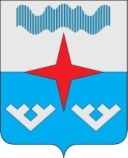 Администрация  Сельского поселения «Приморско–Куйский  сельсовет» Заполярного района  Ненецкого автономного округаПОСТАНОВЛЕНИЕот «03» июля 2023 № 82п. КрасноеО запрете купания на водных объектах общего пользования, расположенных в границах Сельского поселения «Приморско-Куйский сельсовет» Заполярного района Ненецкого автономного округа	В соответствии с Федеральным законом от 06.10.2003 № 131-ФЗ «Об общих принципах организации местного самоуправления в Российской Федерации», статьей 6, 27 Водного кодекса РФ, статьей 4.6 Закона НАО от 17.02.2010 № 8-ОЗ «О регулировании отдельных вопросов организации местного самоуправления на территории Ненецкого автономного округа», постановлением Администрации Ненецкого округа от 17.07.2012 № 199-п «Об утверждении правил охраны жизни людей на водных объектах в Ненецком автономном округе», в целях предотвращения чрезвычайных ситуаций, связанных с гибелью людей на водных объектах, расположенных на территории Сельского поселения «Приморско-Куйский сельсовет» ЗР НАО Администрация Сельского поселения «Приморско-Куйский сельсовет» ЗР НАО  ПОСТАНОВЛЯЕТ:1.       Запретить купание граждан на водных объектах общего пользования (водоемах и реках), расположенных на территории Сельского поселения «Приморско-Куйский сельсовет» ЗР НАО, не оборудованных для массового отдыха.2.	Рекомендовать руководителям предприятий и организаций, расположенных на территории Сельского поселения «Приморско-Куйский сельсовет» Заполярного района Ненецкого автономного округа:2.1.	Провести совещания в трудовых коллективах, на которых рассмотреть вопросы по организации охраны жизни работников на воде;2.2.	При проведении экскурсий, коллективных выездов на отдых и других массовых мероприятий на водных объектах назначать лиц, ответственных за безопасность работников на воде и охрану окружающей среды;3. МУП «Коммунальщик» установить на территории Сельского поселения «Приморско-Куйский сельсовет» ЗР НАО знаки безопасности «Купаться запрещено»:- в прибрежной зоне реки Красная (р-н Часовни, ГСМ);           - в прибрежной зоне озера Захребетное. 4.	Настоящее постановление вступает в силу со дня его официального опубликования.Глава Сельского поселения «Приморско-Куйский сельсовет» ЗР НАО                                   Л.М. ЧупровИнформационный бюллетень № 24 (843) от   07 июля 2023 г.  Издатель: Администрации Сельского поселения «Приморско-Куйский сельсовет» ЗР НАО и Совет депутатов Сельского поселения «Приморско-Куйский сельсовет» ЗР НАО поселок Красное.   Редактор: Тайбарей Г.М.  Тираж 30 экз. Бесплатно. Отпечатан на принтере Администрации Сельского поселения «Приморско-Куйский сельсовет» ЗР НАО  ИНФОРМАЦИОННЫЙ             БЮЛЛЕТЕНЬ        СЕЛЬСКОГО ПОСЕЛЕНИЯ         «ПРИМОРСКО-КУЙСКИЙ СЕЛЬСОВЕТ»         ЗАПОЛЯРНОГО РАЙОНА        НЕНЕЦКОГО АВТОНОМНОГО ОКРУГА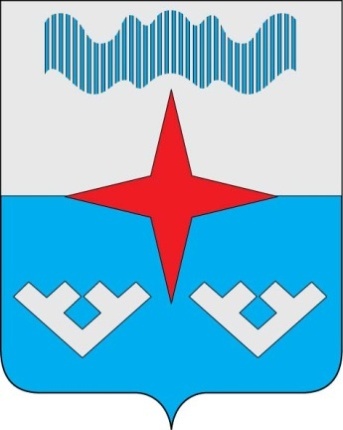 